Краткая информация (отчёт) о работе  за 2015  год действительного члена МАИН от 24 октября 2014 годаКаракаева Абылхана Космурзаевича. Поздравляю руководство МАИН и всех членов МАИН с прошедшими и наступающими праздниками! Желаю всем доброго здоровья и дальнейших успехов в работе!Работаю в ПГУ имени С. Торайгырова (бывшем Павлодарском индустриальном институте) с  11 августа 1965 года, т. е. свыше 50 лет, сразу после окончания МВТУ им. Н. Э. Баумана. В соответствии с новым Стандартом организации СО ПГУ разработаны электронные и бумажные варианты УМКД и доработаны отдельные компоненты УМКД для магистрантов и студентов на 2014–2015 учебный год по следующим дисциплинам: 1. 2014-2015 оқу жылына «6М071300 - Көлік, көліктік техника және технологиялар» мамандығының магистранттарына арналған «Көліктік энергетиканы дамыту перспективасы» пәнінің оқу-әдістемелік кешенінің  электронды және қағаз түрінде жазылған компоненттері. 2. Электронные и бумажные варианты отдельных компонентов УМКД «Перспективы развития транспортной энергетики» для магистрантов специальности «6М071300-Транспорт, транспортная техника и технологии (ТТТТ)»  на 2014–2015 уч. г. 3.Электронные и бумажные варианты компонентов УМКД «Патентоведение и лицензиионная деятельность для магистрантов специальностей «6М075000-Метрология», «6М071200-Машиностроение» и «6М073200-Стандартизация и сертификация (по отраслям)» на 2014–2015 уч. г. 4. 2014-2015 оқу жылына «6М075000-Метрология», «6М071200-Машинажасау» мамандықтар магистранттарына арналған «Патенттану және лицензиялық қызмет» пәнінің оқу-әдістемелік кешенінің  электронды және қағаз түрінде жазылған компоненттері. 5. Электронные и бумажные варианты компонентов УМКД «Основы патентоведения и научных исследований (ОПиНИ)» для студентов специальности «5В071300- ТТТиТ» заочной формы с применением ДОТ на 2014–2015 уч. г. 6.Электронные и бумажные варианты компонентов УМКД «ОПиНИ» для студ. спец-тей «5В090100-Организация перевозок, движения и эксплуатация транспорта (ОПДиЭТ)» и «5В071300-ТТТиТ» заочной формы с применением ДОТна 2014–15 уч. г. 7. Электронные и бумажные варианты компонентов УМКД «ОПиНИ» для студентов очной формы обучения специальности «5В071300-ТТТиТ» на 2014–15 уч. г. 8. 2014-2015 оқу жылына «5В090100-Тасымалдау, жол қозғалысын ұйымдастыру және көлікті пайдалану (ТЖҚҰжКП)» мамандық студенттеріне арналған «Патенттану және ғылыми зерттеулер негіздері (ПжҒЗН)» пәнінің оқу-әдістемелік кешенінің  электронды және қағаз түрінде жазылған компоненттері. 9. 2014-2015 оқу жылына «5В071300-Көлік, көліктік техника және технологиялар (ККТжТ)» мамандық студенттеріне арналған «ПжҒЗН» пәнінің оқу-әдістемелік кешенінің  электронды және қағаз түрінде жазылған компоненттері. 10. Электронные и бумажные варианты УМКД «Альтернативные топлива для транспортной техники» для магистрантов специальности «6М071300-Транспорт, транспортная техника и технологии»  на 2014–2015 уч. г. При этом по каждому УМКД состалялись: Рабочая учебная программа. Программа дисциплины (Syllabus). Вопросы к 1-му Рубежному Контролю (РК). Вопросы к 2-му РК. Экзаменационные вопросы для итогового контроля. Экзаменационные тесты (варианты). Экзаменационные билеты. Разработаны электронные и бумажные варианты УМКД и доработаны отдельные компоненты УМКД для магистрантов и студентов на 2015–2016 уч. г.Были разработаны в соавторстве (Каракаев А. К., Бейсенова Х. З. Усенбаева  З. А. Имангазинова Д. Б.) для студентов спец. «5В090100- Организация перевозок, движения и эксплуатация транспорта»: программа и методические указания по прохождению учебной практики; программа и методические указания по прохождению производственной практики № 1; программа и методические указания по прохождению производственной практики № 2; программа и методические указания по прохождению преддипломной практики, методические указания сквозной программы практик.Составлялись отзывы, рецензии и другие материалы. Руководил преддипломной практикой и дипломным проектированием, магистерской диссертацией.Составлялись темы дипломных проектов на 2014-2015 и 2015-2016 учебные годы. Мною проведён круглый стол ко дню труда 24.09.2014 г. на тему «Подача заявок на изобретения в НИИС (Казпатент) и методика составления заявок на изобретения», согласно плану взаимопосещений и открытых лекций посетил лекцию Х. З. Бейсеновой 5.11.2014: Основы проектирования автомобильных дорог, провёл открытую лекцию: «Основы эргономики: Антрометрические требования эргономики; Биомеханические требования эргономики» 21 ноября 2914 г. Составлена рецензия на статью Токтаганова Т. Т., Садуулы М. и отзыв на автореферат диссертации, представленной Волковой Л. П. на соискание учёной степени к.т.н. по специальности 05.04.02-тепловые двигатели. М. К. Кудериннің, А. А. Кулибаевтың, К. А. Нурбатыровтың «Қазақстан шикізаты негізіндегі керамогранит» монографиясына РЕЦЕНЗИЯ жаздым. (Павлодар: С. Торайгыров атындағы ПМУ. -2015.-1 б. ).Научно-исследовательская работа1. Выполняется с 1972  работа по г/б теме: «Исследование топливных систем дизелей с гидрозапиранием форсунок (ФГ) и форсунками с глухим колпаком (ФГК)». 2 За I место в Республиканском конкурсе инновационных бизнес-планов “NIF$50K” награждён Дипломом NATP МИиНТ РК за подписью вице-министра по инвестициям и развитию Е. Сагадиева (20.08.2014) с Сертификатом NATP МИиНТ РК (7500000 тенге) [Приложение 1]. Была приятная реакция ректора С. М. Омирбаева и других лиц и средств массовой информации до и после пресс-конференции и пребывания в Астане с 23 по  27 октября 2014 года победителей республиканского конкурса инновационных бизнес планов «NIF$50K». Отмечен «Алғыс хат-благодарственным письмом» ректора ПГУ С. М. Омирбаева за победу в республиканском конкурсе инновационных бизнес планов «NIF$50K», озвученный им на заседании Учёного совета (27.08. 2014).  Озвучено было и письмо от Улжан Ихсан, менеджера по инновациям ТОО «Атырау Innovations», на заседании Учёного совета (27.08.2014). Дело в том, на сайт pgu@psu.kz от Улжан Ихсан (Ulzhan Ikhsan <new_p@mail.ru>), менеджера по инновациям ТОО «Атырау Innovations», поступило сообщение, что их компания поздравляет ПГУ и заинтересована в изобретении профессора Каракаева А. К., ставшего победителем республиканского конкурса инновационных бизнес-планов «Инновационный форсаж». Просит прислать контакты (тел. номер, рабочий e-mail) профессора для установления связи (со мной). Я получил это сообщение 24.09.2014. В тот же отправил свои координаты. После пресс-конференции в Астане с 23 по 27 октября 2014 года победителей республиканского конкурса инновационных бизнес планов «NIF$50K» была информация по всем каналам республиканского и областного телевидения, по республиканскому и областному радио. Была организована официальная  встреча с промышленниками Павлодарской обл. на тему: «Встреча науки и бизнеса: Машиностроение» 20 октября 2014 года, на которой я, Кара-каев А. К., выступил с 7 (семью) докладами по Инновационным патентам с вопросами-отве-тами. Официальное открытие с вступительным словом осуществил Дычко Н. В.-руководитель государственного учреждения «Управление индустриально-инновационного развития Павлодарской области». В благодарственном письме Генерального директора Общественного Фонда (ОФ) «Десента» С. Гуляева (Письмо с исх. № 298 на имя Каракаева А. К.) отмечается, что ОФ «Десента» выражает благодарность мне (Каракаеву А. К.)  за участие в мероприятии в формате круглого стола «Встреча науки и бизнеса», что презентации защищённых патентами моих проектов в области машиностроения вызвали огромный интерес у представителей бизнес-структур, что данный материал является частью наукоёмкой экономики и способствует повышению потенциала казахстанской науки, что благодаря Вашей (моей) работе обсуждение вопросов по представленным проектам для предпринимателей получилось информационно насыщенным, интересным и живым, что надеемся на дальнейшее плодотворное сотрудничество. Я выразил согласие. Кроме телевидения и радио была инфомация обо мне в слдующих СМИ: 1. Торпищева Р. Учёный ПГУ- победителей республиканского конкурса «Иинновационный форсаж»// Звезда Прииртышья. -4 сентября 2014 года. - № 99 (18645).2. Елешева Ж. ПМУ ғалымы инновациялық бизнес-жобалар байқауының жеңімпазы// Сарыарқа самалы. -2014 жылдың 4-қырқүйегі. - № 99 (18645).3. Поздравление ПГУ имени Торайгырова и приглашение на участие в пресс-конференции и пребывания в Астане с 23 по 27 октября 2014 года победителей республиканского конкурса инновационных бизнес планов «NIF$50K»/ Письмо директора ТОО «Продюсерский центр «CREATIVE» Е. Д. Ахметова на имя ректора ПГУ имени Торайгырова С. М. Омирбаева. -1 с.4. Видео-информации о победителе республиканского конкурса инновационных бизнес планов «NIF$50K» в порталах ПГУ, областных организаций и министерств// Порталы ПГУ, областных организаций и министерств. 5. Информация после пресс-конференции и пребывания в Астане с 23 по 27 октября 2014 года победителей республиканского конкурса инновационных бизнес планов «NIF$50K» по всем каналам республиканского и областного телевидения, по республиканскому и областному радио.6. Шолпан Әбдіғали. Тиімділігі мол бірегей жоба// Егемен Қазақстан. -2014 жылдың 24-қазаны. -№ 208 (28431).7. Айхан Шәріп. Миллионер өнертапқыш анықталды// Айқын. -2014 жылдың 24-қазаны. -№ 193 (2587).8. Юлия Чернявская. Миллион за первенство// Мегаполис. -2014 жылдың 27-қазаны. -№ 40 (692).9. Мұрат Аяған. Теңдессіз табыс// Сарыарқа самалы. -2014 жылдың 28-қазаны. -№ 122 (1470).10. Өнертапқыш ғалымды құттықтаймыз!// С. Торайгыров атындағы ПМУ газеті. -2014 жылдың 31-қазаны. -№10 (171).11. Мұрат Аяған. Облыс басшысынан қолдау кутемін// Сарыарқа самалы. -2014 жылдың 4-қарашасы. -№125 (14707).12. Серик Омирбаев. Конкретное задание, реальные проекты// Казахстанская правда. -3 декабря 2014 г. Среда. -№ 237 (27858).13. Серик Омирбаев. ПГУ подтверждает статус лидера// Обозрение недели. -19 декабря 2014 г. Пятница. -№ 237 (27858).14. Серік Өмірбаев. Жоғары оқу орнының Білім-Ғылым көкжиегі// Білік (Ғылым мінбері)//С. Торайгыров атындағы ПМУ газеті. -2014 жылдың 29-желтоқсаны. -№12(173).15. Руфина Торпищева. Корифею дизеля-75 (Статья к юбилею Каракаева А, К.)//Білік: С. Торайгыров атындағы ПМУ газеті. -2015 жылдың 28-наурызы. -№3 (176).  –С. 1, 6-7.16. Руфина Торпищева. Корифею дизеля-75 (Статья к юбилею Каракаева А, К.)// Звезда Прииртышья.-28 марта 2015 года. –Суббота. - № 32 (18725). –С. 8.17. Сергей Горбунов.  В своей науке – корифей (Статья к юбилею Каракаева А, К.)//Казахстанская правда. -1 апреля 2015 года.Прилагаю нформацию из портала Министерства образования и науки Республики Казахстан: Вести из регионов. Являюсь обладателем 90 авторских свидетельств и патентов СССР, РФ и РК (25 патентов, 16 предварительных и 20 инновационных патентов РК). Мною единолично в декабре 2014 года поданы 18 заявок на инновационные патенты. В 2015 г. получены 6 положительных решений о выдаче 6 инновационных патентов, а по 7 заявкам отправлены ответы на ЗАПРОСЫ экспертизы заявки на выдачу инновационных патентов на изобретения.В 2015 г 10 актов внедрений в учебный процесс  моих изобретений с рекомендациями кафедры к каждому изобретению представлены мною в отдел маркетинга и коммер-циализации ПГУ им. С. Торайгырова. Все акты внедрения согласованы с проректором по науке и инновациям Ержановым Н. Т. и утверждёны директором управления  академической деятельностью Р. Ж. Нургожиным 24.02.2015 г. после  одобрения на заседании УМС факультета металлургии, машиностроения и транспорта 19.02.2015 г., Прот. № 7.Руковожу магистерской диссертацией. Изобретения используются в учебном процессе при проведении лекционных, практических занятий, СРСП и СРМП. Обращается особое при проведении всех видов практик и при дипломном проектировнии студентов и при проведении магистрантами исследовательсих практик, выполнении магистерских диссертаций.Руковожу магистерской диссертацией. Опубликованыце доклады1. Р. Б. Муканов, Каракаев А. К. Опыт создания бронированных машин зарубежных стран, защищенных от подрыва и атак из засад, и перспективы создания машин данного типа в Республике Казахстан (Доклад)// Сб. материалов Межд. военной научно-технической. конф. «Оснащение вооружённых сил вооружением и военной техникой: современные взгляды». - г. Астана: ИП «Bi-Принт», 2014. С. 111-119.2. Каракаев А. К. Перспективы использования в дизелях военного и военно-инженерного назначений топливных систем с бездренажными форсунками с глухим колпаком (ФГК) (Доклад)//Сб. материалов Межд. военной научно-технической. конф. «Оснащение вооружённых сил вооружением и военной техникой: современные взгляды». - г. Астана: ИП «Bi-Принт», 2014. С.120-129.Материалы [1, 2] поступили авторам в 2015 г. 3. Екпинтаев Н. К. (студент), Усенбаева З. А., Каракаев А. К. Большой технологический шаг в управлении дорожным движением// Материалы международной научной конференции молодых учёных, магистрантов, студентов и школьников «XV Сатпаевские чтения». - Павлодар. – 2015. -Том 15. –С. 34-38.4. Кажмуратов Е. Р.( студент), Усенбаева З. А., Каракаев А. К. Транспорт в Казахстане: Современная ситуация, проблемы и перспективы развития// Материалы международной научной конференции молодых учёных, магистрантов, студентов и школьников «XV Сатпаевские чтения». - Павлодар. – 2015. -Том 15. –С. 68-62.ПООЩРЕНИЯ1. С 24 октября 2014 года являюсь академиком Международной академии информатизации. 2. Жас ғалымдар, магистранттар, студенттер мен мектеп оқушыларының «XV Сәтпаев оқулары» атты Халық-аралық ғылыми конференциясына қатысқаны ушін А. Қ. Қарақаевқа С. Торайгыров атындағы ПМУ ректорының А. А. Өрсариновтың қолы қойылған СЕРТИФИКАТ берілді. – 2015. -1 б.3. С. Торайгыров атындағы ПМУ ректоратының құттықтау хаты (75 жас).4. Павлодар облысының әкімі Қ. Бозымбаевтың құттықтау хаты (2015 жылғдың  29-наурызы). 5. 7 апреля 2015 г. награждён медалью «Еңбек ардагері» (удостоверение за подписью министра МОН РК А. Саринжипова) [221], 6. Был командирован на с 23 по 26 апреля 2015 года в город Астана в Национальный институт интеллектуальной собственности (НИИС) для участия в Торжественной церемонии для получения диплома и памятной ленты «Заслуженный изобретатель Республики Казахстан», так как 8 апреля 2015 г. мне присвоено Почётное звание «Заслуженный изобретатель Республики [Казахстан»]. 8. Выражаю благодарность всем за поздравления, а коллективам кафедры и факультета, деканату и руководству ПГУ им. С. Торайгырова за организацию и проведение моего 75-летнего юбилея. Виды работ, не входящих в шестичасовой рабочий день Являюсь одним из соучредителей ПФ Фонда Сатпаева,  общественным патентоведом и членом редколлегии журнала «Наука и техника Казахстана».Проводил консультации как общественный патентовед при подаче студентами и магистрантами заявок на изобретения. Некоторыми студентами и магистрантами получены инновационные патентов РК. Приложение 1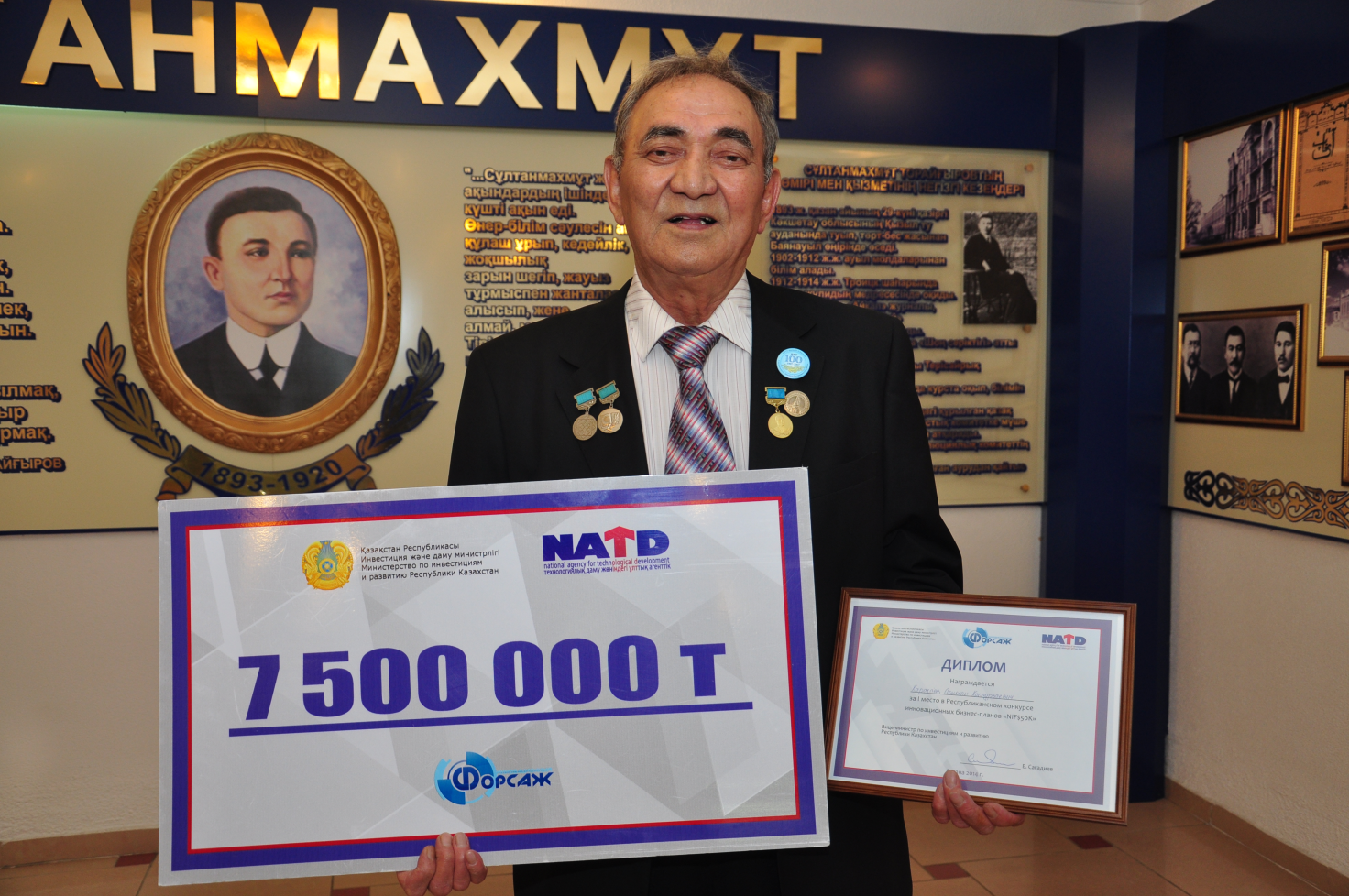 Приложение 2Из портала Министерства образования и науки Республики Казахстан:Вести из регионов Известному ученому и талантливому педагогу, доктору технических наук, академику Международной академии информатизации, почетному работнику образования, профессору кафедры транспортной техники и логистики Павлодарского государственного университета имени С. Торайгырова Каракаеву Абылхану Космурзаевичу присвоено почетное звание «Заслуженный изобретатель Республики Казахстан». Торжественная церемония награждения победителей ежегодного Республиканского конкурса достижений в области изобретательства «Шапағат-2015» состоялась в столичном Дворце творчества «Шабыт».Традиционно проведение конкурса приурочено к празднованию Международного дня интеллектуальной собственности и проводится в целях активизации изобретательской деятельности в Республике Казахстан. Конкурс призван повышать инновационную активность граждан, поощрять их усилия в экономическом и социальном развитии Республики Казахстан.Звание «Заслуженный изобретатель» присваивается по результатам конкурса среди граждан Республики Казахстан, которые являются авторами наиболее важных и широко используемых изобретений.Критериями отбора на получение звания Заслуженный изобретатель являются социальная и экономическая значимость, перспективность, конкурентоспособность, экологическая безопасность изобретения.На заседании конкурсной комиссии было рассмотрено 18 заявок на получение звания. В 2015 году почётное звание «Заслуженный изобретатель Республики Казахстан» присвоено только 3 кандидатам.Впервые данный конкурс был проведён в 2013 году, и по его итогам звание «Заслуженный изобретатель» было присвоено 6 кандидатам. В 2014 году уже 7 кандидатов стали обладателями этого почётного звания. Стоит отметить, что блестящая победа профессора Павлодарского государственного университета им. С. Торайгырова Абылхана Каракаева на республиканском конкурсе инновационных бизнес-планов «Инновационный форсаж» стала одним из главных событий 2014 года для всей Павлодарской области. Такой огромный успех является еще одним свидетельством интеллектуальной и духовной мощи ученого, смелости его инженерной мысли.Абылхан Космурзаевич – автор более 1000 научных, учебно-методических и других публикаций, 3 монографий, 20 учебных пособий. Ученый является обладателем 90 авторских свидетельств и патентов СССР, РФ и РК (25 патентов, 16 предварительных и 20 инновационных патентов РК).Имя Абылхана Каракаева занесено в Золотую Книгу Почёта Казахской ССР за достижения в научной и педагогической деятельности, ученый награжден нагрудными знаками «Почётный работник образования РК», «За вклад в развитие науки РК». Дважды А. Каракаев признавался лучшим учёным года среди профессорско-преподавательского состава ПГУ им. С. Торайгырова, в 2007 году стал обладателем Гранта и Знака «Лучший преподаватель вуза МОН РК», а также Гранта и Диплома в областном конкурсе инновационных проектов за 2007 год. В сентябре 2010 года награждён золотой медалью им. С. Торайгырова.Фото: Руфина Торпищева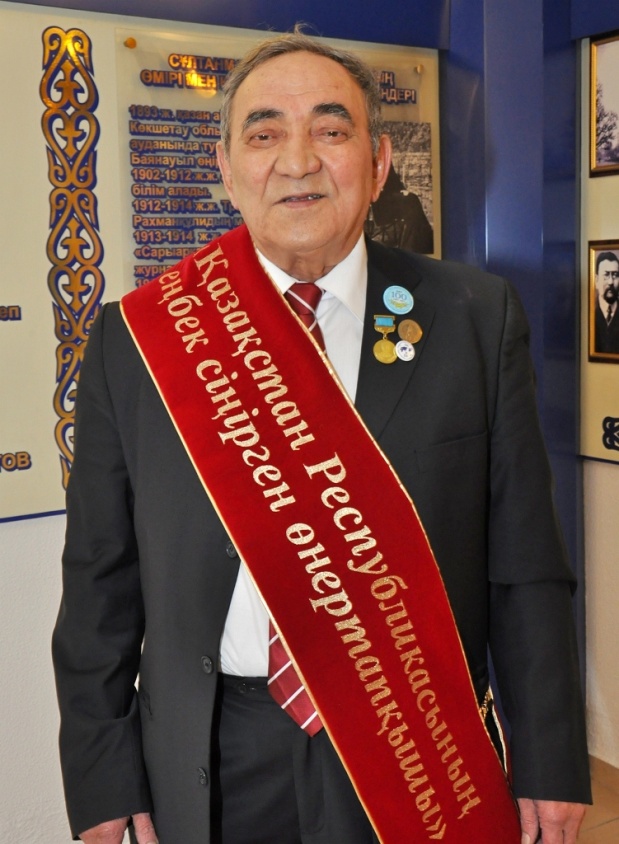 